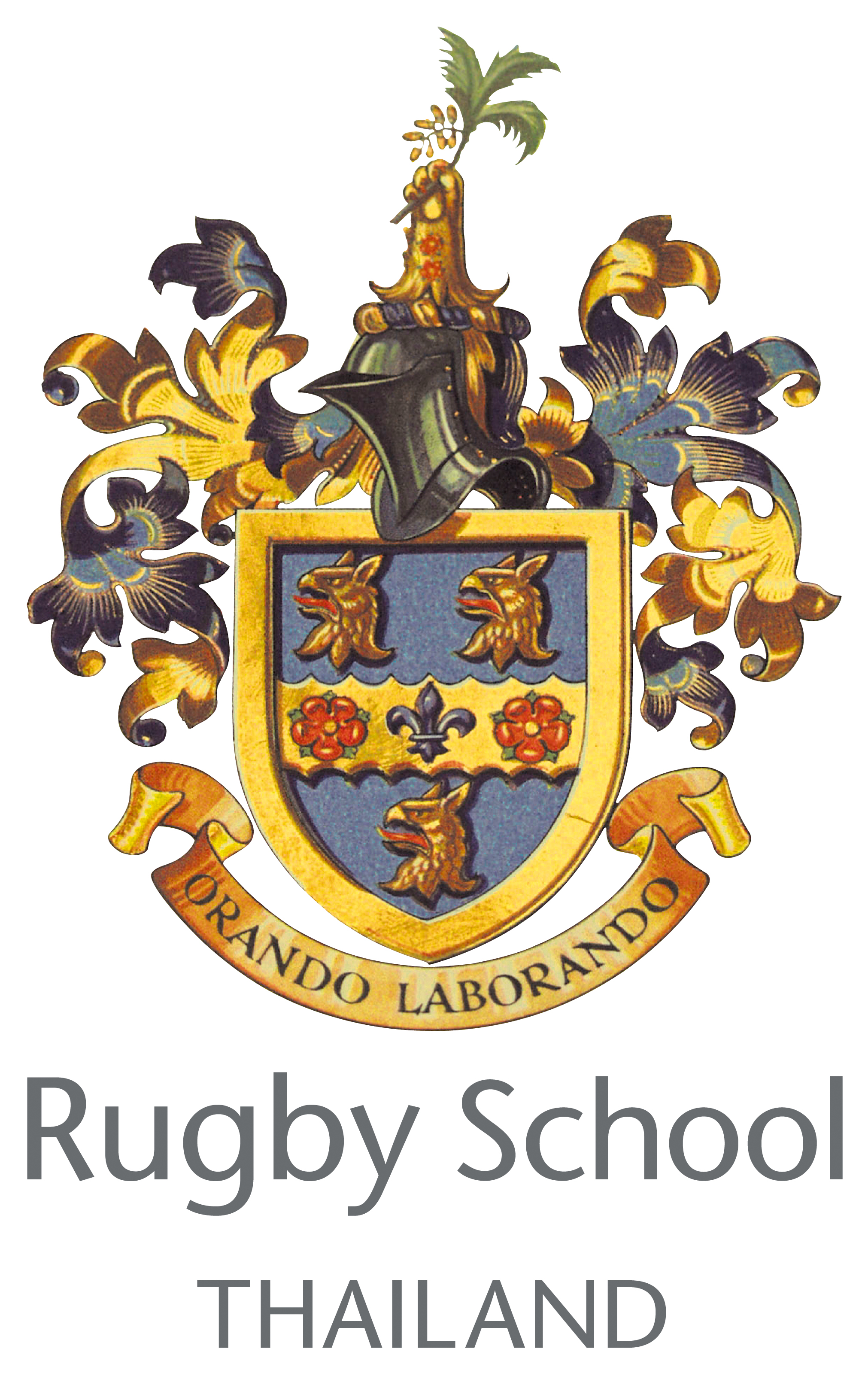 PRE-PREPYEAR 1 CLASS TEACHERfrom August 2020Rugby School ThailandRugby School Thailand (RST), a co-educational day and boarding international school set in 80 acres of glorious Thai countryside south of Bangkok, very successfully opened its doors in September 2017 for 110 pupils aged 2 – 10 years. By September 2019, the School had grown to 670 pupils up to Year 13, including boarders. The structure, school day and ethos of RST is based upon the British Independent School model, rather than the standard international school model. As such, the school has three sections: Pre-Prep (2-6 year olds), Prep (7 – 12 year olds) and Senior (13 – 18 year olds).Rugby School Thailand is the first overseas sister school of Rugby School UK, one of the most prestigious and well-known schools in the UK. Rugby School Thailand shares Rugby School UK’s DNA in every important respect. It is unique.The Pre-PrepThe Pre-Prep comprises 5 year groups: Pre-Nursery, Nursery, Reception, Year 1 and Year 2.  There are currently 208 pupils in the Pre-Prep. The maximum size of class is 16 for Early Years and 18 for KS1. The capacity of the Pre-Prep is c. 300. The normal school day runs from 8 am to 3.30 pm, with After School Activities and After School Care offered thereafter.Rugby School Thailand Pre-Prep has its own classroom building with a capacity of 300 pupils. It houses 20 spacious classrooms each with its own additional collaboration area, as well as dedicated spaces for Art, Music, Library, ICT, and Learning Support.  A large multi-purpose Hall can be configured for music/drama performances, assemblies, and indoor activities. An internal courtyard has been designed as an area for reflection, quiet games, reading and small group work.Immediately outside the Pre-Prep there is a shaded activity plaza, which is also accessible via a slide from the upper floor! The plaza incorporates age-appropriate climbing frames, a dedicated Nursery play area, multi-use games area, and a track for ‘balance bikes’. Adjacent to the plaza the Pre-Prep has its own learner swimming pool with beach entry and water spray zone; and just beyond the plaza lie our extensive grass playing fields... The roleWe are seeking to appoint exceptional Year 1 class teacher. Pre-Prep teachers report to the Head of Pre-Prep.“We are seeking to appoint teachers who can combine academic rigour with personality, individuality, creativity and drive: teachers who energise pupils through their enthusiasm, teachers who inspire through innovative use of modern technology, teachers who develop rapport and command respect, teachers who have high expectations and instil self-discipline, teachers who can turn a dry topic into a tour de force, and teachers who…make…learning…fun.” Job DescriptionThe job description should be read and understood in conjunction with the Staff Handbook and the teacher’s contract.  In particular, RST Pre-Prep teachers will:Conduct themselves in an appropriate professional manner at all times and support and foster the aims of the school.Know the assessment requirements and arrangements for Key stage 1 of the National Curriculum of England and Wales Understand how pupils develop and that the progress and well-being of learners are affected by a range of developmental, social, religious, ethnic, cultural and linguistic influences.Strive to ensure that the children in the class are happy, and that good relationships are maintained.Make adequate provision within the organisation of the teaching for the range of ability within the class. Be the primary source of information about each individual in the form. Organise/assist with any performances and assemblies to be presented by the class. Be familiar with the school’s health and safety guidance and be mindful of the health and safety of all members of the school community.Be aware of and act upon all policies regarding the safeguarding of childrenCover for absent colleagues as requestedAttend staff meetings, school Assemblies, parents’ evenings, Speech Day and similar important functions out of School hours; be willing to accompany School trips.  Ensure the classroom is kept in a reasonable state of tidiness, and to make it an attractive working-place with displays of children’s work and stimulus material that are all changed according to the school’s display policy.Attend relevant in-service training each year, after obtaining the consent of the Pre-Prep Head.Carry out supervisory duties as arranged by the Head of Pre-Prep.Assist at Pre-Prep lunchtimeContribute to the Pre-Prep after-school Activities and care programme according to experience and qualifications.Person SpecificationPersonal QualitiesEnthusiastic with a sound understanding of UK best practice Flexible and adaptable Proactive in all aspects of School life through participation and support Creative and innovative across and beyond the curriculumAble to work successfully under pressure with excellent organisational skills Reliable and respectful at all times Able to present a professional image in line with the high expectations of Rugby School ThailandAn effective communicator both orally and in writing A confident and competent user of IT in the classroom and for administrative purposes Formal Qualifications/Experience Education Attainment	Essential 	University degree from a recognised academic institutionTeaching Qualification from a recognised academic institutionKnowledge and Experience	Essential	Knowledge of the UK education systemAt least 1 year’s teaching at Pre-Prep age or similarUnderstanding of KS1	Desirable	Knowledge of international educationKnowledge of the UK Pre-Prep / Prep School systemExperience working with UK KS1Experience working with children who have English as a second languageRemuneration PackageThe successful candidate will be appointed on an initial 2 year contract and will need to compete a successful probationary period. Salary and benefits are competitive and will be commensurate with the responsibilities of the position and the size of the School. A highly competitive expatriate package includes: annual bonusfully furnished accommodation on or off-site suitable for singles or families throughout the contract (if recruited from overseas). flights at beginning and end of contract (including family) annual flight allowanceprivate health insurance (10% co-pay)100% fees remission for 3 childrenrelocation allowancefree basic wi-fiApplication ProcessClosing Date (please note that longlisting begins before the deadline for applications):Monday 27th October 2019…though earlier applications are encouraged. Given the large number of applications we receive for each post, only longlisted applicants will be contacted.Interviews:	Longlisted candidates will be interviewed on a rolling basis. Interviews will be held either at the Rugby School Thailand campus, or at Rugby School UK or via video link. Rugby UK interviews will take place from Monday 11th November.Please send a covering letter (no more than 1 side of A4), a recent photograph and a completed application form to the Founding Head Master and Head of Prep, Nigel Westlake, at prepcareers@rugbyschool.ac.th by the closing date. An application form can be found on our TES job website or on the Rugby School Thailand website: https://www.rugbyschool.ac.th/careers/If you have further questions, please email Nigel Westlake at prepcareeers@rugbyschool.ac.th. Qualifications, Identification, Health and Background Checks Please note that you will be required to bring documentation to interview providing proof of your identity and qualifications. You will also be required, within the final appointment process, to undergo a health check and relevant background checks (e.g. International Child Protection Certificate and a local police certificate) as part of the school’s recruitment and safeguarding procedures. *	*	*